KATA PENGANTARAssalamu’alaikum Wr, Wb.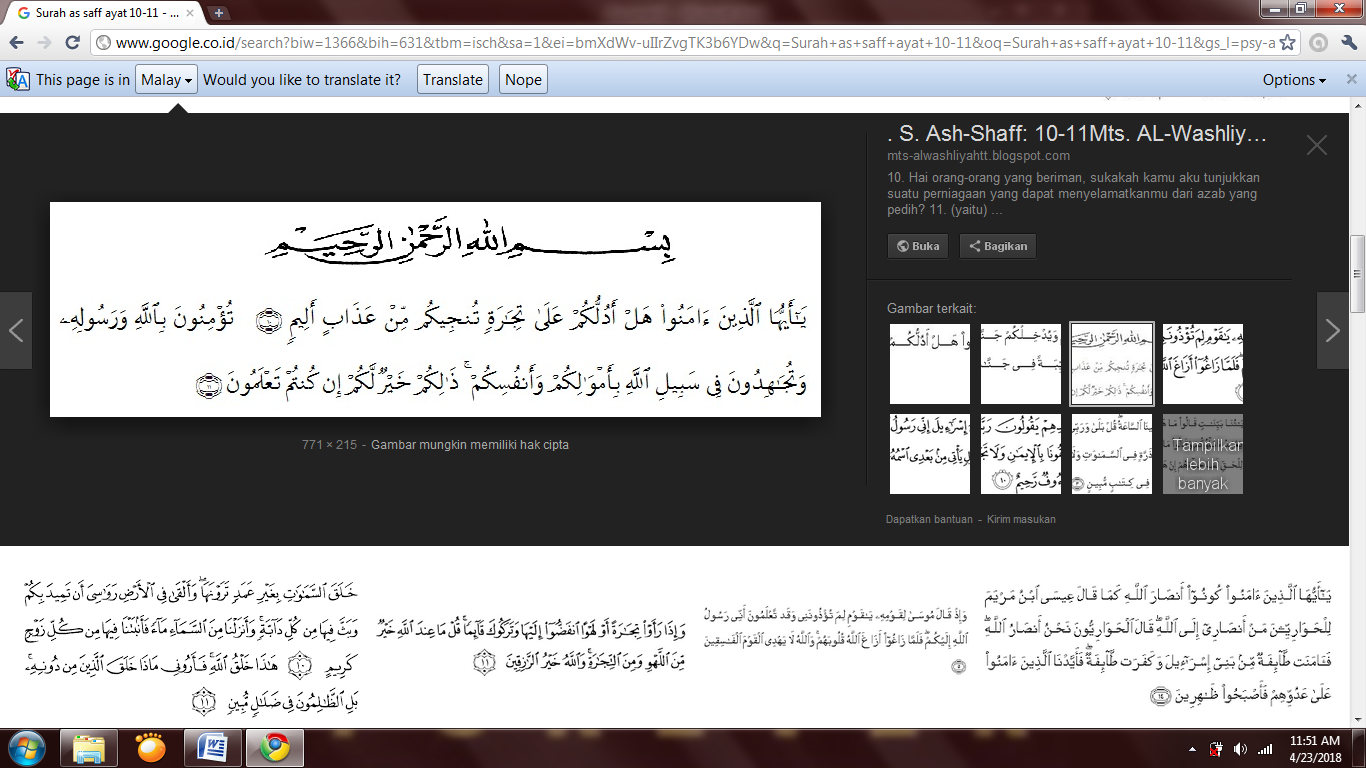 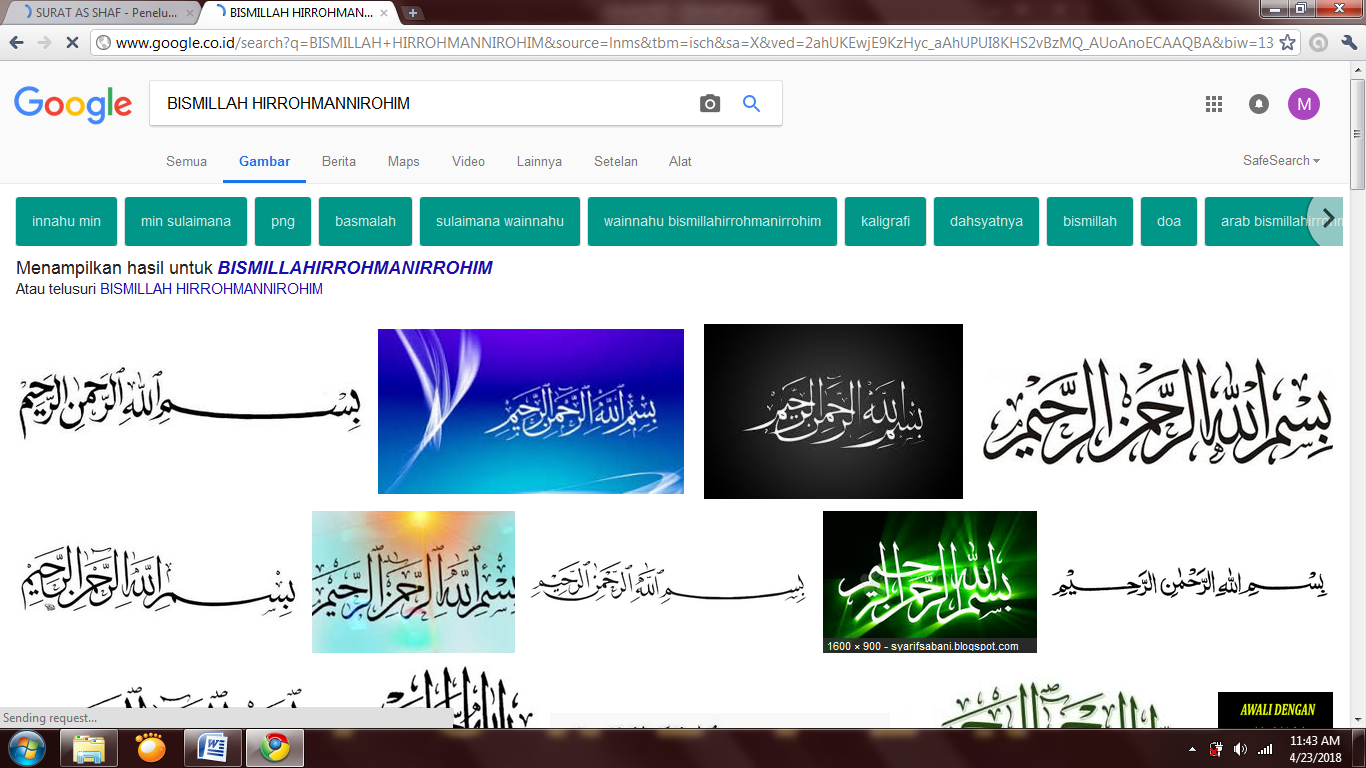 Artinya : Wahai orang-orang yang beriman, maukah kamu aku tunjukkan suatu perdagangan yang dapat menyelamatkan kamu dari azab yang pedih (10), yaitu kamu beriman kepada Allah dan Rasulnya dan berjihad di jalan Allah dengan harta dan jiwamu. Itulah yang lebih baik bagi kamu jika kamu mengetahui (11).Puji syukur kehadirat Allah SWT yang telah memberikan rahmat dan hidayah-Nya kepada penulis sehingga dapat menyelesaikan skripsi ini. Selanjutnya, sholawat dan salam kepada Nabi Muhammad SAW yang telah membawa risalahnya kepada seluruh umat manusia dari zaman kegelapan sampai kepada zaman yang terang benderang. Penulis menyusun skripsi ini sebagai salah satu syarat untuk mendapatkan gelar sarjana pada program Strata-1 di Fakultas Keguruan dan Ilmu Pendidikan di jurusan Pendidikan Matematika, Universitas Muslim Nusantara Al-Washliyah Medan.Dalam kesempatan ini penulis mengucapkan terima kasih yang sebesar-besarnya kepada kedua orang tua penulis. Bapak Sawaludin dan ibunda Sadiyem yang telah memberikan dukungan berupa moril dan materil dalam menyelesaikan  skripsi ini.Ucapan terima kasih penulis sampaikan kepada :Bapak H. Hardi Mulyono Surbakti, SE, MAP selaku Rektor Universitas Muslim Nusantara Al-Washliyah Medan.Bapak Drs. Samsul Bahri, M.Si selaku Dekan Fakultas Keguruan dan Ilmu Pendidikan Universitas Muslim Nusantara Al-Washliyah Medan.Bapak Dr. Cut Latifah Zahari, S.Pd, M.Pd selaku ketua Program Studi Pendidikan Matematika Universitas Muslim Nusantara Al-Washliyah Medan.Bapak Irham Habibi Harahap, S.Pd, M.Pd selaku Dosen Pembimbing skripsi yang telah memberikan arahan dan bimbingan kepada penulis dalam menyelesaikan skripsi ini.Seluruh  Bapak/Ibu Dosen serta staf Jurusan Pendidikan Matematika, Fakultas Keguruan dan Ilmu Pendidikan, Universitas Muslim Nusantara Al-Washliyah Medan.Kepala Sekolah SMP Negeri 2 Satu atap STM Hilir serta guru-guru SMP Negeri 2 Satu Atap STM HilirSeluruh teman-teman mahasiswa Pendidikan Matematika stambuk 2017 khususnya Matematika A pagi yang selalu berjuang bersama-sama meraih mimpi.Semua pihak yang membantu penulis, yang tidak dapat penulis sebutkan satu persatu.Akhir kata penulis ucapkan terima kasih dan mohon maaf apabila ada kesalahan dalam penulisan nama dan gelar serta semoga proposal ini dapat bermanfaat bagi penulis dan pembaca.						Medan,    Maret 2021						Ana Mardiana